от 19 января 2022 года										  № 38О внесении изменений в постановление администрации городского округа 
город Шахунья Нижегородской области от 18.09.2020 № 840 «Об утверждении  Положения о комиссии по жилищным вопросам администрации 
городского округа город Шахунья Нижегородской области»В связи с кадровыми изменениями администрация городского округа город Шахунья Нижегородской области  п о с т а н о в л я е т :В постановление администрации городского округа город Шахунья Нижегородской области от 18.09.2020 № 840 «Об утверждении  Положения о комиссии по жилищным вопросам администрации городского округа город Шахунья Нижегородской области»  (с изменениями от 26.08.2021 № 934) внести изменения, изложив состав комиссии по жилищным вопросам администрации городского округа город Шахунья в новой редакции, согласно приложению.Начальнику общего отдела администрации городского округа город Шахунья обеспечить размещение настоящего постановления на официальном сайте администрации городского округа город Шахунья Нижегородской области и в газете «Знамя труда».  Настоящее постановление вступает в силу после его официального опубликования на официальном сайте администрации городского округа город Шахунья Нижегородской области и в газете «Знамя труда».    4. Со дня вступления в силу настоящего постановления признать утратившим силу постановление администрации городского округа город Шахунья Нижегородской области от 26.08.2021 № 934  «О внесении изменений в постановление администрации городского округа город Шахунья Нижегородской области от 18.09.2020 № 840 «Об утверждении Положения о комиссии по жилищным вопросам администрации городского округа город Шахунья Нижегородской области».5. Контроль за исполнением настоящего постановления  возложить на первого заместителя главы администрации городского округа город Шахунья Нижегородской области А.Д.Серова.Глава местного самоуправлениягородского округа город Шахунья						          Р.В.КошелевПриложение к постановлению администрации городского округа город Шахунья
 Нижегородской областиот 19.01.2022 г. № 38Состав комиссиипо жилищным вопросам администрации городского округа город Шахунья Нижегородской областиСеров Александр Дмитриевич – первый заместитель главы администрации городского округа город Шахунья Нижегородской области, председатель комиссии;Кузнецов Сергей Александрович – заместитель главы администрации городского округа город Шахунья Нижегородской области, заместитель председателя комиссии;Грицкевич Ирина Витальевна – специалист 1 категории сектора жилищной политики администрации городского округа город Шахунья Нижегородской области, секретарь комиссии.Члены комиссии:Киселева Людмила Александровна – начальник сектора жилищной политики администрации городского округа город Шахунья Нижегородской области;Елькин Олег Анатольевич – начальник отдела Управления экономики, прогнозирования, инвестиционной политики и муниципального имущества  городского округа город Шахунья Нижегородской области (по согласованию);Белов Александр Валентинович – начальник юридического отдела администрации городского округа город Шахунья Нижегородской области;Половинкина Маргарита Вячеславовна – главный специалист по охране прав детства Управления образования администрации городского округа город Шахунья Нижегородской области (по согласованию);Епифанова Нина Николаевна – директор ГКУ НО «Управление социальной защиты населения городского округа город Шахунья» (по согласованию).______________________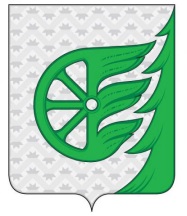 Администрация городского округа город ШахуньяНижегородской областиП О С Т А Н О В Л Е Н И Е